             Муниципальное  образование  «Полевское  сельское  поселение»Октябрьского  муниципального  района.Еврейской  автономной   области.СОБРАНИЕ   ДЕПУТАТОВ13.04.2017                                                                                                        № 188с.ПолевоеО деятельности председателя Собрания депутатов, главы сельского поселения  муниципального образования «Полевское сельское поселение» за 2016 годВ соответствии с Уставом муниципального образования  «Полевское сельское поселение» Собрание депутатов РЕШИЛО:         1. Принять к сведению информацию о деятельности председателя Собрания депутатов, главы сельского поселения  муниципального образования «Полевское сельское поселение» за 2016 год.          2.	Опубликовать настоящее решение в «Полевском вестнике» Полевского сельского поселения.Председатель Собрания депутатов                                                   А.П. Пермин УТВЕРЖДЕНАрешением Собрания депутатовот 13.04.2017     № 188  ИНФОРМАЦИЯо деятельности председателя Собрания депутатов, главы муниципального образования «Полевское сельское поселение» по реализации Федерального закона от 06.10.2003 N 131-ФЗ «Об общих принципах организации местного самоуправления в Российской Федерации» за 2016 год На  01.01.2017 года  численность жителей сельского поселения составила  1566 человек (Полевое-719; Луговое-219; Самара-385; Столбовое-243: из  них 897 человек граждане трудоспособного  возраста, 214  человек  имеют  постоянную  работу, 27 чел. - работают с выездом за пределами района, молодежь в возрасте от 20 до 35 без работы –331 человек, 316 человек - граждане  пенсионного возраста. В каждом населенном пункте находятся социальные объекты: фельдшерско-акушерский  пункт; дома культуры, объединенные в муниципальный «Поселенческий центр культуры и досуга» - руководитель Бережко Н.И.; библиотеки, объединенные в муниципальную «Поселенческую библиотеку» руководитель – Тонких Т.А. В общеобразовательной школе с. Полевое обучается 69 учащихся,  кроме Полевских подвозят детей с сел Самара- 22 чел. и Луговое- 12 чел. на школьном автобусе, водитель  проживает в с. Полевое.  В дошкольном учреждении с. Полевое   две возрастные   группы, посещают: 28 детей.  В с. Столбовое – начальная школа - детский сад,  филиал средней Екатерино – Никольской школы, посещают школу-12 детей, детский сад - 10 детей, 15 детей ежедневно подвозят на занятия в с. Екатерино-Никольское. В селах сельского поселения  работает 12 торговых точек по обеспечению жителей сел товарами первой необходимости и прочими товарами (Самара-3, Столбовое-1, Полевое-3, Луговое-1). Во всех селах есть  отделения связи «Почта РОССИИ».  На территории сельского поселения устойчиво работает связь «Мегафон», установлены вышки МТС в с. Полевое и с. Столбовое, Билайн, Теле-2.         В администрации Полевского сельского поселения согласно штатного расписания работает пять специалистов (консультант -3, специалист-эксперт – 2). По образованию - четыре специалиста имеют высшее образование, 1 специалист - среднее специальное. По возрасту – от 30 до 40-1, от 41 до 50 - 2, свыше 50 – 2.       Все полномочия определенные Уставом муниципального образования распределены между специалистами и закреплены должностными обязанностями. За  каждым специалистом закреплено рабочее место, которое оснащено организационной техникой и всем необходимым для качественной работы,  проведена аттестация рабочих мест по условиям охраны труда.В соответствии с  частью 4 статьи 15 Федерального закона от 06.10.2003 № 131 – ФЗ «Об общих принципах организации местного самоуправления в Российской Федерации» решением Собрания депутатов от 29.12.2015 года № 120 «О передаче осуществления части полномочий органов местного самоуправления Полевского сельского поселения Октябрьского муниципального района органам местного самоуправления Октябрьского района на 2016 год» и заключено Соглашение о передаче следующих полномочий: 1.  формирование, исполнение бюджета сельского поселения и контроль за исполнением данного  бюджета.Заключено соглашение о передаче контрольно-ревизионной комиссии Октябрьского муниципального района Еврейской автономной области полномочий контрольно-ревизионной комиссии Полевского сельского поселения Октябрьского муниципального района Еврейской автономной области по осуществлению внешнего муниципального финансового контроля на 2016 год.При администрации сельского поселения работают 11 комиссий: по рассмотрению отдельных  вопросов муниципальной службы; жилищная комиссия на учете в получении жилья –1 человек. Предоставлено жилых помещений – 2 жителям; по административной реформе; по противодействию коррупции; по вопросам развития малого и среднего предпринимательства; по архивным документам; по выявлению и уничтожению очагов произрастания конопли; по соблюдению требований к служебному поведению муниципальных служащих; по размещению заказов на поставку товаров, выполнению работ, оказание услуг для муниципальных нужд; по признанию помещения жилым помещением, жилого помещения непригодным для проживания и многоквартирного дома аварийным. Все комиссии осуществляют работу по отдельному плану и проводят свои заседания по мере необходимостиАдминистрацией сельского поселения в соответствии Федерального закона от 27.07.2007  № 210 «Об организации предоставления государственных и муниципальных услуг» разработано и принято 12 административных регламентов муниципальных услуг, все они размещены на сайте интернет страничке сельского поселения, и на стенде в администрации, государственных и муниципальных услуг ЕАО.По состоянию на 01.01.2017 в бюджет муниципального образования «Полевское сельское поселение» Октябрьского муниципального района» поступило доходов в сумме 11997,6 тыс. рублей при годовых плановых назначениях 11612,9 тыс. рублей или исполнение составило 103,3%. Налоговых и неналоговых доходов поступило в бюджет сельского поселения на сумму 7409,3 тыс. рублей  при плане 7017,1 тыс. рублей, исполнение составило 105,6 процентов.В общей сумме поступивших доходов бюджета сельского поселения налоговые доходы составили 12,2 %, неналоговые 49,6 % и безвозмездные поступления 38,2 %.	Налога на доходы физических лиц на 01.01.2017   поступило на сумму 436,9 тыс. рублей, при годовых плановых назначениях 582 тыс. рублей, или исполнение составило 75,1%. По отношению к соответствующему периоду прошлого года данного дохода поступило меньше на 258,5 тыс. рублей. 	Налоги на товары (работы, услуги), реализуемые на территории РФ исполнены на 127,4%, при плане 392 тыс. рублей, исполнение составило 499,4 тыс. рублей. По отношению к соответствующему периоду прошлого года данного дохода поступило больше на 134,9 тыс. рублей.Единого сельскохозяйственного налога поступило на 01.01.2017 год на сумму 170,1 тыс. рублей при плане 92 тыс. рублей, или исполнение к годовым плановым назначениям составило 184,9 процентов. По итогам работы КФХ, которые являются налогоплательщиками данного налога, за отчетный период получили прибыль.   По налогу на имущество физических лиц на 01.01.2017 при годовом плане 28 тыс. рублей исполнение составило 2,5 тыс. рублей, или 8,8%. Администратором данного дохода изначально были завышены плановые назначения, также Межрайонной ИФНС России № 1 по ЕАО в течении года производились возвраты в связи с наступлением пенсионного возраста налогоплательщика. По земельному налогу исполнение составило 175,5 процентов при плане 197 тыс. рублей поступило 345,8 тыс. рублей. По отношению к соответствующему периоду прошлого года данного дохода поступило меньше на 106,3 тыс. рублей.Поступление неналоговых доходов в бюджет сельского поселения по состоянию на 01.01.2017 составило 5954,6 тыс. рублей, исполнение по отношению к годовым плановым назначениям составляет 104,0%. По доходам, получаемым в виде арендной платы, за земли, находящиеся в собственности сельских поселений при годовом плане 3306 тыс. рублей поступило 3445,1 тыс. рублей, исполнение составило 104,2 процента. 	Вне плана поступили доходы от сдачи в аренду имущества, находящегося в оперативном управлении органов сельских поселений в сумме 79,0 тыс. рублей.  Поступление по  доходу от продажи земельных участков, находящихся в собственности сельских поселений составило в сумме 2364,3 тыс. рублей при плане 2361,7 тыс. рублей исполнение составило 100,1 процентов.	Доходы от оказания платных услуг (работ) и компенсации затрат государства исполнены на 113,2 процентов при уточненном годовом плане 58,4 тыс. рублей исполнение 66,1 тыс. рублей,Безвозмездных поступлений в бюджет сельского поселения по состоянию на 01.01.2017  поступило на сумму 4588,3 тыс. рублей при плане 4595,8 тыс. рублей, исполнение 99,8 процентов, из них: дотации на выравнивание бюджетной обеспеченности поступило на сумму 4403,0 тыс. рублей; дотации на поддержку мер по обеспечению сбалансированности бюджетов поступило на сумму 34,1 тыс. рублей; субсидии на реализацию федеральных целевых программ на сумму 84,9 тыс. рублей; субвенции на осуществление первичного воинского учета на территориях, где отсутствуют военные комиссариаты на сумму 58 тыс. рублей; субвенции на государственную регистрацию актов гражданского состояния на сумму 9,9 тыс. рублей; субвенции на выполнение передаваемых полномочий субъектов РФ на сумму 5,9 тыс. рублей.Расходы бюджета сельского поселения за отчетный период составили на сумму 11564 тыс.руб. или 95,6% к утвержденному плану на год в сумме 12097,1 тыс.руб..         Расходование средств производилось в соответствии со сводной бюджетной росписью и утвержденными сметами на год.         Финансирование расходов за счет средств  областного бюджета в виде субвенций  осуществлялось в полном объеме исходя из фактической  потребности.         По разделу 01 «Общегосударственные вопросы» расходы на функционирование администрации  Полевского сельского поселения составили за 2016 год на сумму 5056,9 тыс.руб. при годовых плановых назначениях 5064,2 тыс.руб., исполнение составило – 99,9%.         По разделу 02 «Национальная оборона» на осуществление первичного воинского учета на территории, где отсутствуют военные комиссариаты за счет субвенций из областного бюджета  при плановых назначениях – 58 тыс.рублей исполнение составило 58 тыс.рублей или 100%.         По разделу 03 «Национальная безопасность и правоохранительная деятельность» запланировано расходов на сумму 20 тыс.руб., из них на обеспечение пожарной безопасности в сумме 20 тыс.руб.,  исполнения нет.         По разделу 04 «Национальная экономика» расходы исполнены на сумму 67,8 тыс.руб. при плане 541,5 тыс.рублей или 12,5%. Расходы производились по фактической потребности. Остаток денежных средств на 01.01.2017 года составил - 329 тыс.рублей.         По разделу 05 «Жилищно-коммунальное хозяйство» расходы исполнены   на 97,1%, при     плане 788,4 тыс.руб. исполнение    составило 765,6 тыс.руб., из них: на жилищное хозяйство запланировано 476,2 тыс.рублей, исполнение составило 453,8 тыс.рублей или 95,3%;  на  благоустройства при плане 312,2 тыс.руб., исполнение – 311,8 тыс.рублей или 99,9%.         Расходы по разделу 08 «Культура и кинематография» исполнение составило 5393,4 тыс.руб. при плане 5409,2 тыс.руб. или 99,7%, в том числе: на обеспечение подведомственных учреждений культуры исполнение составило 3854,7 тыс.руб. при плане 3870,5 тыс.руб. или 99,6%, по библиотекам исполнение составило 1508,7 тыс.рублей  или 100%. По разделу 10 «Социальная политика» на доплату к пенсиям муниципальных    служащих   поселения израсходовано средств в сумме 132 тыс.руб.  исполнение 100%.По разделу «Физическая культура и спорт» исполнение составило 100% при плане 9 тыс.рублей.По разделу 14 «Межбюджетные трансферты» исполнение составило 100% при плане 81,3 тыс.руб.         Остаток средств бюджета  Полевского сельского поселения на 01.01.2017 составил 691,7  тыс.руб. Главной экономической составляющей сельского поселения является земля. Общая площадь    11432 га., в том числе земли населенных пунктов сельского поселения 1041 га. , 8469 га  посевные  площади, 194 га земли в пользовании   личных  подсобных  хозяйств.                 Ведется постоянная работа   по исполнению Федерального закона от 02.05.2006 (ред. от 27.10.2010) № 59 «О порядке рассмотрения обращения граждан Российской Федерации»,  так к главе администрации сельского поселения было – 70 обращений,  к муниципальным служащим–51  письменных обращений, 478 (о выделении жилья; по благоустройству населенных пунктов; ремонт и очистка дорог в населенных пунктах сельского поселения; несоблюдение температурного режима в благоустроенных домах; оказания воздействия на нерадивых родителей; постоянно обращаются в администрацию различные организации и предприятия, самые многочисленные обращения по выдаче различных форм справок и характеристик).Огромную помощь в работе администрации сельского поселения оказывают общественные организации,  был создан по поселению Общественный совет по профилактике правонарушений и преступлений, в который вошли активисты общественники, руководители организаций и полиции.Сельское хозяйство:Поголовье на 01.01.2017 год:КРС всего-259Коров – 103Быки-производители- 42Нетели – 30Телочки от 1 года до 2 лет- 34Телочки до 1 года – 50Свиньи всего- 167Свиноматки – 34Хряки производители – 10Поросята до 4 месяцев – 123Овцы всего- 71Овцематки и ярки старше 1 года- 61Бараны производители – 2Ярочки до 1 года – 3Баранчики до 1 года – 5Козы всего – 18Козоматки и козочки старше 1 года – 12Козлы-производители – 2Козочки до 1 года – 2Козлики до 1 года – 2Лошади всего- 205Кобылы от 3-х лет и старше – 109Жеребцы-производители – 15Молодняк до 3-х лет- 81Кролики всего- 191Кроликоматки- 161Птица - всего- 1370Пчелосемьи – 217За счет поступления сверхплановых средств в бюджет поселения администрации в 2016 году удалось полностью погасить кредиторскую задолженность МКУ « Полевской поселенческий центр культуры и досуга» МО «Полевское сельское поселение» Октябрьского муниципального района ЕАО.Так же были сделаны сцена в Доме культуры с. Самара и металлическое ограждение Дома культуры в с. Луговое. В  2017 году администрацией поселения будут проведены работы по освещению проезжей части центральных улиц с. Самара, с. Полевое, с. Луговое, с. Столбовое.В 3 квартале планируется провести профилирование и ямочный ремонт всех улиц сел поселения.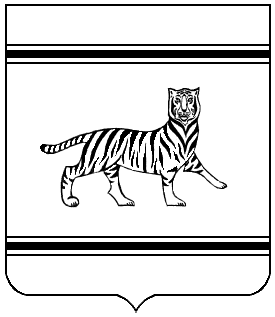 